Александровский сельский Совет депутатовБоготольского районаКрасноярского краяРЕШЕНИЕ «О внесении изменений  в решение Александровского сельского Совета депутатов от 20.09.2019 № 37-145 «Об утверждении Положения о старосте сельского населенного пункта Александровского сельсовета»	В соответствии со ст. 27.1 Федерального закона от 06.10.2003 № 131-ФЗ «Об общих принципах организации  местного самоуправления в Российской Федерации», руководствуясь Уставом Александровского сельсовета Боготольского района Красноярского края, Александровский сельский Совет депутатов РЕШИЛ:Внести в Решение Александровского сельского Совета депутатов от 20.09.2019 № 37-1456 «Об утверждении Положения о старосте сельского населенного пункта Александровского сельсовета» (в редакции решения Александровского сельского Совета депутатов от 07.09.2020 № 47-192, ), следующие изменения:пункт 1.2 раздела 1 Положения изложить в следующей редакции: «1.2. Староста сельского населенного пункта не является лицом, замещающим государственную должность, должность государственной гражданской службы, муниципальную должность, за исключением муниципальной должности депутата представительного органа муниципального образования, осуществляющего свои полномочия на непостоянной основе, или должность муниципальной службы, не может состоять в трудовых отношениях и иных непосредственно связанных с ними отношениях с органами местного самоуправления.»; пункт 2.1 раздела 2 Положения изложить в следующей редакции:« 2.1. Староста сельского населенного пункта назначается Александровским сельским Советом депутатов, в состав которого входит данный сельский населенный пункт, по представлению схода граждан сельского населенного пункта. Староста сельского населенного пункта назначается из числа граждан Российской Федерации, проживающих на территории данного сельского населенного пункта и обладающих активным избирательным правом, либо граждан Российской Федерации, достигших на день представления сходом граждан 18 лет и имеющих в собственности жилое помещение, расположенное на территории данного сельского населенного пункта.»; подпункт 1 пункта 2.2 раздела 2 Положения изложить в следующей редакции:«1) замещающее государственную должность, должность государственной гражданской службы, муниципальную должность, за исключением муниципальной должности депутата представительного органа муниципального образования, осуществляющего свои полномочия на непостоянной основе, или должность муниципальной службы»; пункт 2.4 раздела 2 Положения исключить.Контроль за исполнением Решения возложить на постоянную комиссию по законодательству, местному самоуправлению и социальным вопросам (председатель – Васильева О.Е.).Настоящее решение вступает в силу в день, следующий за днем его официального опубликования в общественно-политической газете «Земля боготольская» и подлежит размещению на официальном сайте администрации Боготольского района в сети Интернет  www.bogotol-r.ru на странице Александровского сельсовета.Председатель Александровского                                   Глава Александровскогосельского Совета депутатов                                           сельсовета__________________ Кириллов В.Н.                               _________________Никишина Н.И.Приложение №1                                                                              к Решению Александровского                                                                                          сельского Совета депутатов                                                                              от 20. 09.2019 № 37-145 ( в                             ред. реш. от  22.06.2020 № 46-185 , от 27.03.2023 № 26-161 )Положение о старосте сельского населенногопункта в Александровском  сельсовете1. Общие положения         1.1. Для организации взаимодействия органов местного самоуправления Александровского сельсовета и жителей сельского населенного пункта при решении вопросов местного значения в сельском населенном пункте, расположенном на территории Александровского сельсовета, назначается староста сельского населенного пункта (далее также - староста).         1.2.  Староста сельского населенного пункта не является лицом, замещающим государственную должность, должность государственной гражданской службы, муниципальную должность, за исключением муниципальной должности депутата представительного органа муниципального образования, осуществляющего свои полномочия на непостоянной основе, или должность муниципальной службы, не может состоять в трудовых отношениях и иных непосредственно связанных с ними отношениях с органами местного самоуправления.»;      1.3. В своей деятельности староста руководствуется Конституцией Российской Федерации, Федеральным законом от 06.10.2003 № 131-ФЗ «Об общих принципах организации местного самоуправления в Российской Федерации», Законами Красноярского края, Уставом Александровского сельсовета, настоящим Положением, иными нормативно-правовыми актами Российской Федерации, Красноярского края, муниципальными правовыми актами.       1.4. Староста осуществляет свою деятельность на принципах законности и добровольности.                            2. Порядок назначения старосты       2.1.  Староста сельского населенного пункта назначается Александровским сельским Советом депутатов, в состав которого входит данный сельский населенный пункт, по представлению схода граждан сельского населенного пункта. Староста сельского населенного пункта назначается из числа граждан Российской Федерации, проживающих на территории данного сельского населенного пункта и обладающих активным избирательным правом, либо граждан Российской Федерации, достигших на день представления сходом граждан 18 лет и имеющих в собственности жилое помещение, расположенное на территории данного сельского населенного пункта.»;       2.2. Старостой сельского населенного пункта не может быть назначено лицо:«1) замещающее государственную должность, должность государственной гражданской службы, муниципальную должность, за исключением муниципальной должности депутата представительного органа муниципального образования, осуществляющего свои полномочия на непостоянной основе, или должность муниципальной службы»;2) признанное судом недееспособным или ограниченно дееспособным;       3) имеющее непогашенную или неснятую судимость.     2.3. Срок полномочий старосты сельского населенного пункта 5 лет..       2.4. иск. Реш. От №       2.5. Сход граждан по вопросу определения кандидатуры старосты сельского населенного пункта правомочен при участии в нем более половины обладающих избирательным правом жителей населенного пункта.        2.6. Организационная подготовка и проведение схода граждан по определению кандидатуры старосты сельского населенного пункта осуществляется администрации Александровского сельсовета с обязательным участием главы администрации Александровского сельсовета (или его представителя).        2.7. Кандидатура старосты может быть предложена:        1) путем самовыдвижения;        2) населением - жителями населенного пункта (населенных пунктов);       3) главой или администрацией Александровского сельсовета.        2.8. Подготовка схода граждан осуществляется открыто и гласно. 	Муниципальный правовой акт администрации Александровского сельсовета о назначении схода граждан  должен содержать сведения о дате, времени, месте его проведения, вопросе, вносимом на рассмотрение, инициаторе созыва, предварительной повестке дня, порядке ознакомления с материалами, обсуждение которых предполагается на сходе граждан.        2.9. В случае, если на должность старосты предложена одна кандидатура, то решение по вопросу ее выдвижения считается принятым, если за него проголосовало более половины участников схода граждан.	В случае, если на должность старосты было предложено несколько кандидатур, то сначала определяется кандидатура, набравшая наибольшее количество голосов от числа принявших участие в голосовании. Решение по вопросу выдвижения победившей кандидатуры на должность старосты считается принятым, если за него проголосовало более половины участников схода граждан.2.10. Решение о выдвижении кандидатуры старосты сельского населенного пункта направляется в Александровский сельский Совет депутатов, в течение 3 дней со дня его принятия.         2.11. Вопрос назначения на должность старосты сельского населенного разрешается в порядке и сроки, установленные регламентом Александровского сельского Совета депутатов.3. Организация деятельности старосты сельского населенного пункта       3.1. Староста сельского населенного пункта осуществляет свою деятельность на безвозмездной основе.       3.2. Староста для решения возложенных на него задач:1) взаимодействует с органами местного самоуправления, муниципальными предприятиями и учреждениями, и иными организациями по вопросам решения вопросов местного значения в сельском населенном пункте;2) взаимодействует с населением, в том числе посредством участия в сходах, собраниях, конференциях граждан, направляет по результатам таких мероприятий обращения и предложения, в том числе оформленные в виде проектов муниципальных правовых актов, подлежащие обязательному рассмотрению органами местного самоуправления;3) информирует жителей сельского населенного пункта по вопросам организации и осуществления местного самоуправления, а также содействует в доведении до их сведения иной информации, полученной от органов местного самоуправления;4) содействует органам местного самоуправления в организации и проведении публичных слушаний и общественных обсуждений, обнародовании их результатов в сельском населенном пункте.3.3. Староста вправе:1) привлекать жителей закрепленной территории к работам по благоустройству, озеленению и улучшению санитарного состояния населенных пунктов, детских и спортивных площадок, поддержанию в надлежащем состоянии кладбищ, братских могил;2) содействовать в реализации прав и законных интересов жителей закрепленной территории путем направления в органы государственной власти и местного самоуправления заявлений, предложений и жалоб граждан;3) выяснять мнение жителей населенного пункта по проектам решений представительного органа путем его обсуждения;4) разрабатывать и вносить на рассмотрение в органы местного самоуправления предложения по программе развития соответствующей территории, по организации работы учреждений здравоохранения, культуры, торговли, образования, по благоустройству населенных пунктов, сохранности и надлежащего использования муниципального жилищного фонда, охраны природы, рационального использования природных ресурсов, развития фермерских (крестьянских) хозяйств;5) быть принятым в органах или должностными лицами местного самоуправления во внеочередном порядке по вопросам взаимодействия органа местного самоуправления и жителей населенного пункта;6) вносить по поручению граждан, по своей инициативе вопросы на обсуждение или рассмотрение Александровского сельского Совета депутатов и администрации Александровского сельсовета, а также предложения, направленные на улучшение деятельности органов местного самоуправления поселения;	7) требовать от граждан, постоянно, временно (сезонно) проживающих или находящихся на территории данного населенного пункта, соблюдения общественного и санитарного порядка, обеспечения противопожарной безопасности, приведения в надлежащий вид жилых домов, гаражей и других хозяйственных построек, усадебных участков и прилегающих к ним территорий;8) при необходимости присутствовать, выступать на заседаниях Александровского сельского Совета депутатов, обращаться с письменными и устными запросами, заявлениями и документами в любые органы местного самоуправления, к руководителям предприятий, организаций и учреждений, от которых зависит решение того или иного вопроса, затрагивающего интересы граждан, проживающих на территории населенного пункта;9) требовать от соответствующих должностных лиц ответа о принятых по его обращениям мерах;         10) создавать актив из граждан, проявляющих активную жизненную позицию и помогающих в осуществлении общественной деятельности;         11) по выявленным фактам нарушений направлять информацию в соответствующие органы государственной власти и органы местного самоуправления для принятия мер в соответствии с действующим законодательством.         12) осуществляет иные полномочия и права, предусмотренные уставом Александровского сельсовета, настоящим Положением в соответствии с законом Красноярского края.         3.2. Администрация Александровского сельсовета координируют деятельность старосты, знакомит его с соответствующими актами органов государственной власти и органов местного самоуправления, обобщает и распространяет положительный опыт их деятельности.        3.3. Администрация Александровского сельсовета обеспечивают изготовление по единому образцу бланка удостоверения старосты населенного пункта.  4. Прекращение полномочий старосты	4.1. Полномочия старосты сельского населенного пункта прекращаются досрочно в следующих случаях:	1) смерти;	2) отставки по собственному желанию;	3) признания судом недееспособным или ограниченно дееспособным;	4) признания судом безвестно отсутствующим или объявления умершим;	5) вступления в отношении его в законную силу обвинительного приговора суда;	6) выезда за пределы Российской Федерации на постоянное место жительства;	7) прекращения гражданства Российской Федерации;	8) по решению Александровского сельского Совета депутатов, в состав которого входит данный сельский населенный пункт, по представлению схода граждан сельского населенного пункта.	Решение схода граждан по вопросу прекращения полномочий старосты считается принятым, если за него проголосовало более половины участников схода граждан.Приложение №2 к решению Александровского сельского Совета депутатов                                                                                        от 20. 09.2019 № 37-145Форма удостоверениястаросты населенного пункта в Александровском сельсоветеДата выдачи«____» _________20 ___г. М.П.УДОСТОВЕРЕНИЕ СТАРОСТЫ № ____Действительно с «____» _______ г. по «____» _______ г. 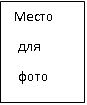 Фамилия _____________________________Имя _________________________________Отчество________________________________________________________________________________________________________________(наименование населенного пункта)Глава муниципального образования М.П._____________________ ________________(подпись) (ФИО)Настоящее удостоверение подлежит возвратупри оставлении должности старосты« 27   »  марта  2023 г.с. Александровка                            №     26-161 